ACROSS LIMINALITY TO A GRAND NARRATIVE-THE HISTORIC EXPEDITION OF WOMEN WITH REGARD TO CHITHRA DIVAKARUNI'S QUEEN OF DREAMSBY MS. DARLY MATHEW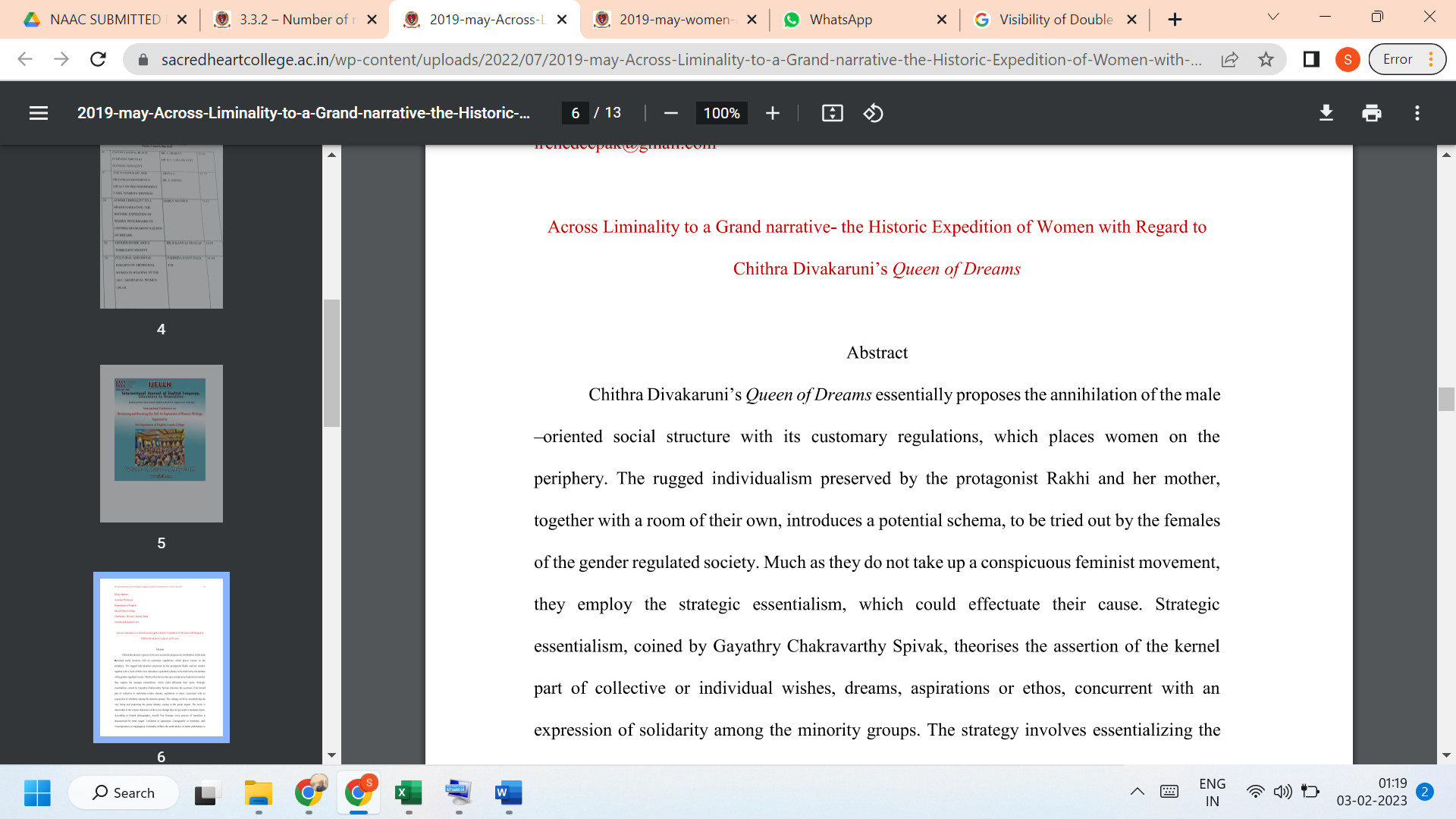 LINK TO THE ARTICLE:PRINT JOURNAL